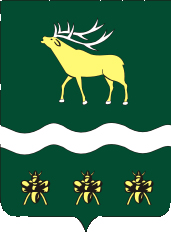 АДМИНИСТРАЦИЯЯКОВЛЕВСКОГО МУНИЦИПАЛЬНОГО РАЙОНА ПРИМОРСКОГО КРАЯ ПОСТАНОВЛЕНИЕ В соответствии с Бюджетным кодексом Российской Федерации, на основании Устава Яковлевского муниципального района, в связи с изменением законодательства Российской Федерации Администрация Яковлевского муниципального района													ПОСТАНОВЛЯЕТ:Признать утратившими силу следующие постановления Администрации Яковлевского муниципального района:- от 25.01.2016 № 15 «Об утверждении Порядка осуществления главными распорядителями (распорядителями) средств бюджета Яковлевского муниципального района, главными администраторами (администраторами) доходов бюджета Яковлевского муниципального района, главными администраторами (администраторами) источников финансирования дефицита бюджета Яковлевского муниципального района внутреннего финансового контроля и внутреннего финансового аудита»;- от 22.10.2018 № 591 «О внесении изменений в постановление Администрации Яковлевского муниципального района от 25.01.2016 № 15 «Об утверждении Порядка осуществления главными распорядителями (распорядителями) средств бюджета Яковлевского муниципального района, главными администраторами (администраторами) доходов бюджета Яковлевского муниципального района, главными администраторами (администраторами) источников финансирования дефицита бюджета Яковлевского муниципального района внутреннего финансового контроля и внутреннего финансового аудита».2. Разместить настоящее постановление на официальном сайте Администрации Яковлевского муниципального района в информационно-телекоммуникационной сети «Интернет».3. Настоящее постановление вступает в силу 01.01.2020 года.			4. Контроль за исполнением настоящего постановления оставляю за собой.Глава района – глава Администрации  Яковлевского муниципального района				         Н.В. Вязовикот26.12.2019с. Яковлевка№561О признании утратившими силу отдельных постановлений Администрации Яковлевского муниципального района